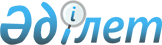 Қалалық мәслихаттың 2012 жылғы 14 желтоқсандағы № 82 "2013-2015 жылдарға арналған қала бюджеті туралы" шешіміне өзгерістер мен толықтыру енгізу туралы"
					
			Күшін жойған
			
			
		
					Атырау облысы Атырау қалалық мәслихатының 2013 жылғы 27 қыркүйектегі № 141 шешімі. Атырау облысының Әділет департаментінде 2013 жылғы 18 қазанда № 2788 тіркелді. Күші жойылды - Атырау облысы Атырау қалалық әкімдігінің 2014 жылғы 03 ақпандағы № 179 шешімімен

      Ескерту. Күші жойылды - Атырау облысы Атырау қалалық әкімдігінің 03.02.2014 № 179 шешімімен.

      Қазақстан Республикасының 2008 жылғы 4 желтоқсандағы Бюджеттік Кодексінің 9 және 109 баптарына, Қазақстан Республикасының 1998 жылғы 24 наурыздағы "Нормативтік құқықтық актілер туралы" Заңының 21 бабына және Қазақстан Республикасының 2001 жылғы 23 қаңтардағы "Қазақстан Республикасындағы жергілікті мемлекеттік басқару және өзін-өзі басқару туралы" Заңының 6 бабының 1 тармағының 1) тармақшасына сәйкес, Атырау қалалық мәслихаты ШЕШІМ ҚАБЫЛДАДЫ:



      1. Қалалық мәслихаттың 2012 жылғы 14 желтоқсандағы № 82 "2013-2015 жылдарға арналған қала бюджеті туралы" шешіміне (нормативтік құқықтық актілердің мемлекеттік тіркеу тізілімінде № 2675 рет санымен тіркелген, 2013 жылғы 24 қаңтарда "Атырау" газетінде жарияланған) келесі өзгерістер мен толықтыру енгізілсін:

      1) 1 тармақтың 1) тармақшасында:

      "57 285 005" деген сандар "58 056 498" деген сандармен ауыстырылсын;

      "8 805 926" деген сандар "8 717 164" деген сандармен ауыстырылсын;

      2) 1 тармақтың 2) тармақшасында:

      "60 263 652" деген сандар "61 035 145" деген сандармен ауыстырылсын;

      3) 7 тармақта:

      "209 568" деген сандар "210 004" деген сандармен ауыстырылсын;

      "45 067" деген сандар "53 813" деген сандармен ауыстырылсын;

      4) 17 тармақта:

      "1 692 500" деген сандар "1 689 556" деген сандармен ауыстырылсын;

      5) 11 тармақта:

      "612 000" деген сандар "552 000" деген сандармен ауыстырылсын;

      6) келесі мазмұндағы 21 тармақпен толықтырылсын:

      "21. 04.2.464.003 "Жалпы білім беру" бағдарламасының 141 "Азық-түлік өнімдерін сатып алу" ерекшелігі бойынша 10 536 055 теңге жұмсалған кассалық шығындар 04.2.464.003 "Жалпы білім беру" бағдарламасының 163 "Жалпыға бірдей міндетті орта білім қорының шығындары" ерекшелігіне жылжытылсын.



      2. 1 қосымшасы осы шешімнің қосымшасына сәйкес жаңа редакцияда мазмұндалсын.



      3. Осы шешімнің орындалуын бақылау экономика, кәсіпкерлікті дамыту, индустрия, сауда, салық және бюджет мәселелері жөніндегі тұрақты комиссиясына жүктелсін (С. Ерубаев).



      4. Осы шешім әділет органдарында мемлекеттік тіркелген күннен бастап күшіне еніп және 2013 жылдың 1 қаңтарынан бастап қолданысқа енгізіледі.      ХVIII сессия төрайымы                      С. Страмоусова      Қалалық мәслихат хатшысы                   Б. Қазиманов

Атырау қалалық Мәслихатының  

2013 жылғы 27 қыркүйектегі № 141

шешіміне қосымша        2013 ЖЫЛҒА АРНАЛҒАН ҚАЛАЛЫҚ БЮДЖЕТ
					© 2012. Қазақстан Республикасы Әділет министрлігінің «Қазақстан Республикасының Заңнама және құқықтық ақпарат институты» ШЖҚ РМК
				СанатыСанатыСанатыСанатыСомасы, мың теңгеСыныбыСыныбыСыныбыСомасы, мың теңгеІшкі сыныбыІшкі сыныбыСомасы, мың теңгеАтауыСомасы, мың теңге12345І. Кірістер58 056 4981Салықтық түсімдер47 549 61301Табыс салығы14 309 0522Жеке табыс салығы14 309 05203Әлеуметтік салық23 232 2171Әлеуметтік салық23 232 21704Меншікке салынатын салықтар5 434 2891Мүлікке салынатын салықтар4 182 9033Жер салығы425 5544Көлік құралдарына салынатын салық825 6255Бірыңғай жер салығы20705Тауарларға, жұмыстарға және қызметтер көрсетуге салынатын ішкі салықтар3 900 1492Акциздер3 406 1013Табиғи және басқа ресурстарды пайдаланғаны үшін түсетін түсімдер196 3744Кәсіпкерлік және кәсіби қызметті жүргізгені үшін алынатын алымдар261 1995Құмар ойын бизнеске салық36 47507Басқа да салықтар4061Басқа да салықтар40608Заңдық мәнді іс-әрекеттерді жасағаны және (немесе) оған уәкілеттігі бар мемлекеттік органдар немесе лауазымды адамдар құжаттар бергені үшін алынатын міндетті төлемдер673 5001Мемлекеттік баж673 5002Салықтық емес түсiмдер752 44601Мемлекеттік меншіктен түсетін кірістер78 1461Мемлекеттік кәсіпорындардың таза кірісі бөлігінің түсімдері6 9145Мемлекет меншігіндегі мүлікті жалға беруден түсетін кірістер71 23202Мемлекеттік бюджеттен қаржыландырылатын мемлекеттік мекемелердің тауарларды (жұмыстарды, қызметтерді) өткізуінен түсетін түсімдер201Мемлекеттік бюджеттен қаржыландырылатын  мемлекеттік мекемелердің тауарларды (жұмыстарды, қызметтерді) өткізуінен түсетін түсімдер2004Мемлекеттік бюджеттен қаржыландырылатын, сондай-ақ Қазақстан Республикасы Ұлттық Банкінің бюджетінен (шығыстар сметасынан) ұсталатын және қаржыландырылатын мемлекеттік мекемелер салатын айыппұлдар, өсімпұлдар, санкциялар, өндіріп алулар79 0921Мұнай секторы ұйымдарынан түсетін түсімдерді қоспағанда, мемлекеттік бюджеттен қаржыландырылатын, сондай-ақ Қазақстан Республикасы Ұлттық Банкінің бюджетінен (шығыстар сметасынан) ұсталатын және қаржыландырылатын мемлекеттік мекемелер салатын айыппұлдар, өсімпұлдар, санкциялар, өндіріп алулар79 09206Басқа да салықтық емес түсiмдер595 1881Басқа да салықтық емес түсiмдер595 1883Негізгі капиталды сатудан түсетін түсімдер1 037 27501Мемлекеттік мекемелерге бекітілген мемлекеттік мүлікті сату667 8391Мемлекеттік мекемелерге бекітілген  мемлекеттік мүлікті сату667 83903Жердi және материалдық емес активтердi сату369 4361Жерді сату369 4364Трансферттердің түсімдері8 717 16402Мемлекеттiк басқарудың жоғары тұрған органдарынан түсетiн трансферттер8 717 1642Облыстық бюджеттен түсетiн трансферттер8 717 164Функционалдық топФункционалдық топФункционалдық топФункционалдық топФункционалдық топСомасы, мың теңгеКіші функцияКіші функцияКіші функцияКіші функцияСомасы, мың теңгеБюджеттік бағдарламалардың әкiмшiсiБюджеттік бағдарламалардың әкiмшiсiБюджеттік бағдарламалардың әкiмшiсiСомасы, мың теңгеБағдарламаБағдарламаСомасы, мың теңгеАтауыСомасы, мың теңге123456ІІ. Шығындар61 035 14501Жалпы сипаттағы мемлекеттiк қызметтер574 6901Мемлекеттiк басқарудың жалпы функцияларын орындайтын өкiлдiк, атқарушы және басқа органдар516 660112Аудан (облыстық маңызы бар қала) мәслихатының аппараты23 372001Аудан (облыстық маңызы бар қала) мәслихатының қызметін қамтамасыз ету жөніндегі қызметтер15 261003Мемлекеттік органның күрделі шығыстары8 111122Аудан (облыстық маңызы бар қала) әкімінің аппараты356 686001Аудан (облыстық маңызы бар қала) әкімінің қызметін қамтамасыз ету жөніндегі қызметтер225 662003Мемлекеттік органның күрделі шығыстары131 024123Қаладағы аудан, аудандық маңызы бар қала, кент, ауыл, ауылдық округ әкімінің аппараты136 602001Қаладағы аудан, аудандық маңызы бар қала, кент, ауыл, ауылдық округ әкімінің қызметін қамтамасыз ету жөніндегі қызметтер120 037022Мемлекеттік органның күрделі шығыстары16 5652Қаржылық қызмет33 195452Ауданның (облыстық маңызы бар қаланың) қаржы бөлімі33 195001Ауданның (облыстық маңызы бар қаланың) бюджетін орындау және ауданның (облыстық маңызы бар қаланың) коммуналдық меншігін басқару саласындағы мемлекеттік саясатты іске асыру жөніндегі қызметтер27 121003Салық салу мақсатында мүлікті бағалауды жүргізу3 174010Жекешелендіру, коммуналдық меншікті басқару, жекешелендіруден кейінгі қызмет және осыған байланысты дауларды реттеу1 500033Біржолғы талондарды беру жөніндегі жұмысты ұйымдастыру және біржолғы талондарды сатудан түскен сомаларды толық алынуын қамтамасыз ету жөніндегі жұмыстарды жүргізген мемлекеттік мекемені тарату бойынша іс-шаралар өткізу1 4005Жоспарлау және статистикалық қызмет19 835453Ауданның (облыстық маңызы бар қаланың) экономика және бюджеттік жоспарлау бөлімі19 835001Экономикалық саясатты, мемлекеттік жоспарлау жүйесін қалыптастыру және дамыту және аудандық (облыстық маңызы бар қаланы) басқару саласындағы мемлекеттік саясатты іске асыру жөніндегі қызметтер19 630004Мемлекеттік органның күрделі шығыстары2059Жалпы сипаттағы өзге де мемлекеттiк қызметтер5 000467Ауданның (облыстық маңызы бар қаланың) құрылыс бөлімі5 000040Мемлекеттік органдардың объектілерін дамыту5 00003Қоғамдық тәртіп, қауіпсіздік, құқық, сот, қылмыстық-атқару қызметі232 4279Қоғамдық тәртіп және қауіпсіздік саласындағы басқа да қызметтер232 427458Ауданның (облыстық маңызы бар қаланың) тұрғын үй-коммуналдық шаруашылығы, жолаушылар көлігі және автомобиль жолдары бөлімі232 427021Елдi мекендерде жол жүрісі қауiпсiздiгін қамтамасыз ету232 42704Бiлiм беру9 403 9631Мектепке дейiнгi тәрбие және оқыту2 165 014464Ауданның (облыстық маңызы бар қаланың) білім бөлімі2 165 014009Мектепке дейінгі тәрбие ұйымдарының қызметін қамтамасыз ету1 093 531040Мектепке дейінгі білім беру ұйымдарында мемлекеттік білім беру тапсырысын іске асыруға1 071 4832Бастауыш, негізгі орта және жалпы орта білім беру6 691 236464Ауданның (облыстық маңызы бар қаланың) білім бөлімі6 691 236003Жалпы білім беру6 336 510006Балаларға қосымша білім беру354 7269Бiлiм беру саласындағы өзге де қызметтер547 713464Ауданның (облыстық маңызы бар қаланың) білім бөлімі452 705001Жергілікті деңгейде білім беру саласындағы мемлекеттік саясатты іске асыру жөніндегі қызметтер17 855005Ауданның (облыстық маңызы бар қаланың) мемлекеттік білім беру мекемелер үшін оқулықтар мен оқу-әдiстемелiк кешендерді сатып алу және жеткізу53 436007Аудандық (қалалық) ауқымдағы мектеп олимпиадаларын және мектептен тыс іс-шараларды өткiзу643015Жетім баланы (жетім балаларды) және ата-аналарының қамқорынсыз қалған баланы (балаларды) күтіп-ұстауға асыраушыларына ай сайынғы ақшалай қаражат төлемдері50 427020Үйде оқытылатын мүгедек балаларды жабдықпен, бағдарламалық қамтыммен қамтамасыз ету3 600050Жаңадан іске қосылатын білім беру объектілерін күтіп-ұстау44 638067Ведомстволық бағыныстағы мемлекеттік мекемелерінің және ұйымдарының күрделі шығыстары282 106467Ауданның (облыстық маңызы бар қаланың) құрылыс бөлімі95 008037Білім беру объектілерін салу және реконструкциялау95 00806Әлеуметтiк көмек және әлеуметтiк қамсыздандыру696 0352Әлеуметтiк көмек637 888451Ауданның (облыстық маңызы бар қаланың) жұмыспен қамту және әлеуметтік бағдарламалар бөлімі447 888002Еңбекпен қамту бағдарламасы89 657004Ауылдық жерлерде тұратын денсаулық сақтау, білім беру, әлеуметтік қамтамасыз ету, мәдениет, спорт және ветеринар мамандарына отын сатып алуға Қазақстан Республикасының заңнамасына сәйкес әлеуметтік көмек көрсету3 500005Мемлекеттік атаулы әлеуметтік көмек19 000006Тұрғын үй көмегі9 200007Жергілікті өкілетті органдардың шешімі бойынша мұқтаж азаматтардың жекелеген топтарына әлеуметтік көмек126 362010Үйден тәрбиеленіп оқытылатын мүгедек балаларды материалдық қамтамасыз ету9 715013Белгіленген тұрғылықты жері жоқ тұлғаларды әлеуметтік бейімдеу48 342014Мұқтаж азаматтарға үйде әлеуметтiк көмек көрсету46 55701618 жасқа дейінгі балаларға мемлекеттік жәрдемақылар20 232017Мүгедектерді оңалту жеке бағдарламасына сәйкес, мұқтаж мүгедектерді міндетті гигиеналық құралдармен және ымдау тілі мамандарының қызмет көрсетуін, жеке көмекшілермен қамтамасыз ету73 226023Жұмыспен қамту орталықтарының қызметін қамтамасыз ету2 097464Ауданның (облыстық маңызы бар қаланың) білім бөлімі190 000008Жергілікті өкілді органдардың шешімі бойынша білім беру ұйымдарының күндізгі оқу нысанында оқитындар мен тәрбиеленушілерді қоғамдық көлікте (таксиден басқа) жеңілдікпен жол жүру түрінде әлеуметтік қолдау190 0009Әлеуметтiк көмек және әлеуметтiк қамтамасыз ету салаларындағы өзге де қызметтер58 147451Ауданның (облыстық маңызы бар қаланың) жұмыспен қамту және әлеуметтік бағдарламалар бөлімі58 147001Жергілікті деңгейде халық үшін әлеуметтік бағдарламаларды жұмыспен қамтуды қамтамасыз етуді іске асыру саласындағы мемлекеттік саясатты іске асыру жөніндегі қызметтер54 844011Жәрдемақыларды және басқа да әлеуметтік төлемдерді есептеу, төлеу мен жеткізу бойынша қызметтерге ақы төлеу2 853067Ведомстволық бағыныстағы мемлекеттік мекемелерінің және ұйымдарының күрделі шығыстары45007Тұрғын үй-коммуналдық шаруашылық14 416 1321Тұрғын үй шаруашылығы10 485 188458Ауданның (облыстық маңызы бар қаланың) тұрғын үй-коммуналдық шаруашылығы, жолаушылар көлігі және автомобиль жолдары бөлімі107 060002Мемлекеттiк қажеттiлiктер үшiн жер учаскелерiн алып қою, соның iшiнде сатып алу жолымен алып қою және осыған байланысты жылжымайтын мүлiктi иелiктен айыру8 500003Мемлекеттік тұрғын үй қорының сақталуын ұйымдастыру80 000031Кондоминиум объектілеріне техникалық паспорттар дайындау18 560467Ауданның (облыстық маңызы бар қаланың) құрылыс бөлімі10 365 660003Мемлекеттік коммуналдық тұрғын үй қорының тұрғын үйін жобалау, салу және (немесе) сатып алу6 837 716004Инженерлік коммуникациялық инфрақұрылымды жобалау, дамыту, жайластыру және (немесе) сатып алу3 485 788072Жұмыспен қамту 2020 жол картасы шеңберінде тұрғын жай салу және (немесе) сатып алу және инженерлік коммуникациялық инфрақұрылымдарды дамыту және (немесе) сатып алу42 156479Тұрғын үй инспекциясы бөлімі12 468001Жергілікті деңгейде тұрғын үй қоры саласындағы мемлекеттік саясатты іске асыру жөніндегі қызметтер12 369005Мемлекеттік органның күрделі шығыстары992Коммуналдық шаруашылық938 959458Ауданның (облыстық маңызы бар қаланың) тұрғын үй-коммуналдық шаруашылығы, жолаушылар көлігі және автомобиль жолдары бөлімі796 736012Сумен жабдықтау және су бөлу жүйесінің қызмет етуі594 699026Ауданның (облыстық маңызы бар қаланың) коммуналдық меншігіндегі жылу жүйелерін қолдануды ұйымдастыру202 037467Ауданның (облыстық маңызы бар қаланың) құрылыс бөлімі142 223005Коммуналдық шаруашылығын дамыту36 000006Сумен жабдықтау және су бұру жүйесін дамыту106 2233Елді-мекендерді көркейту2 991 985123Қаладағы аудан, аудандық маңызы бар қала, кент, ауыл, ауылдық округ әкімінің аппараты19 373009Елді мекендердің санитариясын қамтамасыз ету19 373458Ауданның (облыстық маңызы бар қаланың) тұрғын үй-коммуналдық шаруашылығы, жолаушылар көлігі және автомобиль жолдары бөлімі2 885 220015Елді мекендердегі көшелерді жарықтандыру472 349016Елдi мекендердiң санитариясын қамтамасыз ету839 090017Жерлеу орындарын күтiп-ұстау және туысы жоқтарды жерлеу10 302018Елдi мекендердi абаттандыру және көгалдандыру1 563 479467Ауданның (облыстық маңызы бар қаланың) құрылыс бөлімі87 392007Қаланы және елді мекендерді көркейтуді дамыту87 39208Мәдениет, спорт, туризм және ақпараттық кеңістiк489 2311Мәдениет саласындағы қызмет311 751455Ауданның (облыстық маңызы бар қаланың) мәдениет және тілдерді дамыту бөлімі310 751003Мәдени-демалыс жұмысын қолдау310 751467Ауданның (облыстық маңызы бар қаланың) құрылыс бөлімі1 000011Мәдениет объектілерін дамыту1 0002Спорт44 522465Ауданның (облыстық маңызы бар қаланың) дене шынықтыру және спорт бөлімі37 022006Аудандық (облыстық маңызы бар қалалық) деңгейде спорттық жарыстар өткiзу37 022467Ауданның (облыстық маңызы бар қаланың) құрылыс бөлімі7 500008Спорт және туризм объектілерін дамыту7 5003Ақпараттық кеңiстiк87 452455Ауданның (облыстық маңызы бар қаланың) мәдениет және тілдерді дамыту бөлімі81 292006Аудандық (қалалық) кiтапханалардың жұмыс iстеуi81 292456Ауданның (облыстық маңызы бар қаланың) ішкі саясат бөлімі6 160005Телерадио хабарларын тарату арқылы мемлекеттік ақпараттық саясатты жүргізу жөніндегі қызметтер6 1609Мәдениет, спорт, туризм және ақпараттық кеңiстiктi ұйымдастыру жөнiндегi өзге де қызметтер45 506455Ауданның (облыстық маңызы бар қаланың) мәдениет және тілдерді дамыту бөлімі10 021001Жергілікті деңгейде тілдерді және мәдениетті дамыту саласындағы мемлекеттік саясатты іске асыру жөніндегі қызметтер8 521032Ведомстволық бағыныстағы мемлекеттік мекемелерінің және ұйымдарының күрделі шығыстары1 500456Ауданның (облыстық маңызы бар қаланың) ішкі саясат бөлімі29 615001Жергілікті деңгейде ақпарат, мемлекеттілікті нығайту және азаматтардың әлеуметтік сенімділігін қалыптастыру саласында мемлекеттік саясатты іске асыру жөніндегі қызметтер25 329003Жастар саясаты саласындағы өңірлік бағдарламаларды іске асыру4 286465Ауданның (облыстық маңызы бар қаланың) дене шынықтыру және спорт бөлімі5 870001Жергілікті деңгейде дене шынықтыру және спорт саласындағы мемлекеттік саясатты іске асыру жөніндегі қызметтер5 87009Отын-энергетика кешенi және жер қойнауын пайдалану155 1069Отын-энергетика кешені және жер қойнауын пайдалану саласындағы өзге де қызметтер155 106467Ауданның (облыстық маңызы бар қаланың) құрылыс бөлімі155 106009Жылу-энергетикалық жүйені дамыту155 10610Ауыл, су, орман, балық шаруашылығы, ерекше қорғалатын табиғи аумақтар, қоршаған ортаны және жануарлар дүниесін қорғау, жер қатынастары49 9921Ауыл шаруашылығы16 741467Ауданның (облыстық маңызы бар қаланың) құрылыс бөлімі1 000010Ауыл шаруашылығы объектілерін дамыту1 000474Ауданның (облыстық маңызы бар қаланың) ауыл шаруашылығы және ветеринария бөлімі15 741001Жергілікті деңгейде ауыл шаруашылығы және ветеринария саласындағы мемлекеттік саясатты іске асыру жөніндегі қызметтер15 7416Жер қатынастары24 136463Ауданның (облыстық маңызы бар қаланың) жер қатынастары бөлімі24 136001Аудан (облыстық маңызы бар қала) аумағында жер қатынастарын реттеу саласындағы мемлекеттік саясатты іске асыру жөніндегі қызметтер20 636002Ауыл шаруашылығы алқаптарын бiр түрден екiншiсiне ауыстыру жөнiндегi жұмыстар3 5009Ауыл, су, орман, балық шаруашылығы және қоршаған ортаны қорғау мен жер қатынастары саласындағы өзге де қызметтер9 115474Ауданның (облыстық маңызы бар қаланың) ауыл шаруашылығы және ветеринария бөлімі9 115013Эпизоотияға қарсы іс-шаралар жүргізу9 11511Өнеркәсіп, сәулет, қала құрылысы және құрылыс қызметі96 1672Сәулет, қала құрылысы және құрылыс қызметі96 167467Ауданның (облыстық маңызы бар қаланың) құрылыс бөлімі32 568001Жергілікті деңгейде құрылыс саласындағы мемлекеттік саясатты іске асыру жөніндегі қызметтер32 568468Ауданның (облыстық маңызы бар қаланың) сәулет және қала құрылысы бөлімі63 599001Жергілікті деңгейде сәулет және қала құрылысы саласындағы мемлекеттік саясатты іске асыру жөніндегі қызметтер20 599003Ауданның қала құрлысы даму аумағын және елді мекендердің бас жоспарлары схемаларын әзірлеу43 00012Көлiк және коммуникация2 786 1951Автомобиль көлiгi2 786 195458Ауданның (облыстық маңызы бар қаланың) тұрғын үй-коммуналдық шаруашылығы, жолаушылар көлігі және автомобиль жолдары бөлімі2 786 195022Көлік инфрақұрылымын дамыту58 093023Автомобиль жолдарының жұмыс істеуін қамтамасыз ету51 385045Аудандық маңызы бар автомобиль жолдарын және елді-мекендердің көшелерін күрделі және орташа жөндеу2 676 71713Басқалар303 4653Кәсiпкерлiк қызметтi қолдау және бәсекелестікті қорғау18 631469Ауданның (облыстық маңызы бар қаланың) кәсіпкерлік бөлімі18 631001Жергілікті деңгейде кәсіпкерлік пен өнеркәсіпті дамыту саласындағы мемлекеттік саясатты іске асыру жөніндегі қызметтер18 6319Басқалар284 834123Қаладағы аудан, аудандық маңызы бар қала, кент, ауыл, ауылдық округ әкімінің аппараты45 669040"Өңірлерді дамыту" бағдарламасы шеңберінде өңірлерді экономикалық дамытуға жәрдемдесу бойынша шараларды іске асыру45 669452Ауданның (облыстық маңызы бар қаланың) қаржы бөлімі143 300012Ауданның (облыстық маңызы бар қаланың) жергілікті атқарушы органының резерві143 300453Ауданның (облыстық маңызы бар қаланың) экономика және бюджеттік жоспарлау бөлімі10 000453003Жергілікті бюджеттік инвестициялық жобалардың және концессиялық жобалардың техникалық-экономикалық негіздемелерін әзірлеу және оған сараптама жүргізу10 000458Ауданның (облыстық маңызы бар қаланың) тұрғын үй-коммуналдық шаруашылығы, жолаушылар көлігі және автомобиль жолдары бөлімі85 865001Жергілікті деңгейде тұрғын үй-коммуналдық шаруашылығы, жолаушылар көлігі және автомобиль жолдары саласындағы мемлекеттік саясатты іске асыру жөніндегі қызметтер73 091013Мемлекеттік органдардың күрделі шығыстары12 77414Борышқа қызмет көрсету9 2601Борышқа қызмет көрсету9 260452Ауданның (облыстық маңызы бар қаланың) қаржы бөлімі9 260013Жергілікті атқарушы органдардың облыстық бюджеттен қарыздар бойынша сыйақылар мен өзге де төлемдерді төлеу бойынша борышына қызмет көрсету9 26015Трансферттер31 822 4821Трансферттер31 822 482452Ауданның (облыстық маңызы бар қаланың) қаржы бөлімі31 822 482007Бюджеттік алулар31 763 223006Нысаналы пайдаланылмаған (толық пайдаланылмаған) трансферттерді қайтару31 658016Нысаналы мақсатқа сай пайдаланылмаған нысаналы трансферттерді қайтару27 601Функционалдық топФункционалдық топФункционалдық топФункционалдық топФункционалдық топФункционалдық топСомасы, мың теңгеКiшi функцияКiшi функцияКiшi функцияКiшi функцияКiшi функцияСомасы, мың теңгеБюджеттiк бағдарламалардың әкiмшiсiБюджеттiк бағдарламалардың әкiмшiсiБюджеттiк бағдарламалардың әкiмшiсiБюджеттiк бағдарламалардың әкiмшiсiСомасы, мың теңгеБағдарламаБағдарламаБағдарламаСомасы, мың теңгеКiшi бағдарламаКiшi бағдарламаСомасы, мың теңгеАтауыСомасы, мың теңгеIV. Қаржы активтерімен жасалатын операциялар бойынша сальдо155000Қаржы активтерін сатып алу15500013Басқалар1550009Басқалар155000458Ауданның (облыстық маңызы бар қаланың) тұрғын үй-коммуналдық шаруашылығы, жолаушылар көлігі және автомобиль жолдары бөлімі155000065Заңды тұлғалардың жарғылық капиталын қалыптастыру немесе ұлғайту155000СанатыСанатыСанатыСанатыСанатыСомасы, мың теңгеСыныбыСыныбыСыныбыСыныбыСомасы, мың теңгеІшкі сыныбыІшкі сыныбыІшкі сыныбыСомасы, мың теңгеЕрекшелiгiЕрекшелiгiСомасы, мың теңгеАтауыСомасы, мың теңгеV. Бюджет тапшылығы (профициті)-3133647VІ. Бюджет тапшылығын қаржыландыру (профицитін пайдалану)31336477Қарыздар түсімі265000001Мемлекеттік ішкі қарыздар26500002Қарыз алу келісім-шарттары265000003Ауданның (облыстық маңызы бар қаланың) жергілікті атқарушы органы алатын қарыздар2650000Функционалдық топФункционалдық топФункционалдық топФункционалдық топФункционалдық топФункционалдық топСомасы, мың теңгеКiшi функцияКiшi функцияКiшi функцияКiшi функцияКiшi функцияСомасы, мың теңгеБюджеттiк бағдарламалардың әкiмшiсiБюджеттiк бағдарламалардың әкiмшiсiБюджеттiк бағдарламалардың әкiмшiсiБюджеттiк бағдарламалардың әкiмшiсiСомасы, мың теңгеБағдарламаБағдарламаБағдарламаСомасы, мың теңгеКiшi бағдарламаКiшi бағдарламаСомасы, мың теңгеАтауыСомасы, мың теңге16Қарыздарды өтеу2130001Қарыздарды өтеу213000452Ауданның (облыстық маңызы бар қаланың) қаржы бөлiмi213000008Жергiлiктi атқарушы органның жоғары тұрған бюджет алдындағы борышын өтеу213000СанатыСанатыСанатыСанатыСанатыСомасы, мың теңгеСыныбыСыныбыСыныбыСыныбыСомасы, мың теңгеІшкі сыныбыІшкі сыныбыІшкі сыныбыСомасы, мың теңгеЕрекшелігіЕрекшелігіСомасы, мың теңгеАтауыСомасы, мың теңгеБюджет қаражатының пайдаланылатын қалдықтары6966478Бюджет қаражатының пайдаланылатын қалдықтары6966471Бюджет қаражатының қалдықтары6966471Бюджет қаражатының қалдықтары69664701Бюджет қаражатының пайдаланылатын қалдықтары696647